第１号様式旅行サービス手配業務に係る事業の計画（１）氏名又は商号若しくは名称及び住所氏名又は商号若しくは名称：　　　　　　　　　　　　　　　　　　住　　　　所：　　　　　　　　　　　　　　　　　　　　　　　               　　事業の沿革平成　　年　　月　　　法人設立　　　　　　　　　　　　　　　　　平成　　年　　月　　　旅行サービス手配業を開始　　　　　　　主たる株主（株式会社のみ）旅行サービス手配業務に係る事業の計画（２）兼業の有無①　　　　　　　　　　　　　　　　　　　　　　　　　　　　②　　　　　　　　　　　　　　　　　　　　　　　　　　　　③　　　　　　　　　　　　　　　　　　　　　　　　　　　　④　　　　　　　　　　　　　　　　　　　　　　　　　　　　⑤　　　　　　　　　　　　　　　　　　　　　　　　　　　　従業員数等　　常勤役員数　　　人　　　内　旅行サービス手配業実施部門担当役員数　　　人　　　　内　旅行サービス手配業務取扱管理者有資格者総合旅行業務取扱管理者試験合格者※　　　人国内旅行業務取扱管理者試験合格者※　　　人旅行サービス手配業務管理者研修修了者　　　人　　全従業員数（役員は除く）　　　人　　　内　旅行サービス手配業実施部門担当従業員数　　　人　　　　内　旅行サービス手配業務取扱管理者有資格者総合旅行業務取扱管理者試験合格者※　　　人国内旅行業務取扱管理者試験合格者※　　　人旅行サービス手配業務管理者研修修了者　　　人※平成16年まで実施された一般・国内旅行業務取扱主任者試験合格者、認定者を含む旅行サービス手配業務の概要旅行サービス手配業務に係る事業の計画（３）７．主な旅行業者・旅行サービス手配業者との契約状況※新規に登録を受ける場合で、契約する旅行業者等又は旅行サービス手配業者が無い場合は提携業者名に「(予定)」と付記すること。※「旅行業者等」は、外国の法令に準拠して外国において旅行業を営む者を含む。※日本における旅行業者又は旅行サービス手配業者については登録番号を提携業者名に付記すること。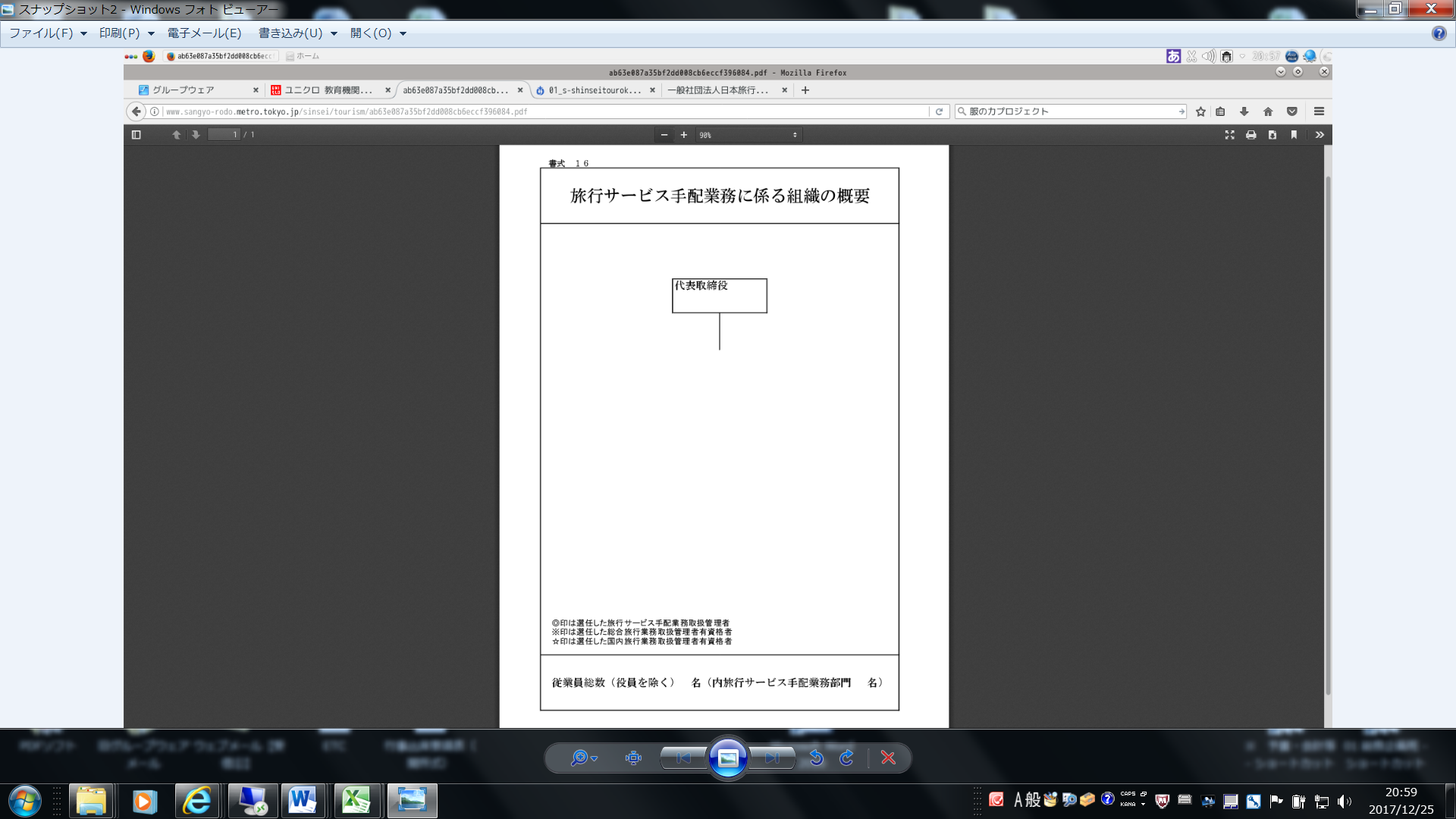 株　　　主　　　名 　株　数 構成比 1.株％ 2.株％ 3.株％ 4.株％ 5.株％ 6.株％ 7.株％ 　　小　　　　計株％発行済株式総数株％提携業者名所　　　在　　　地